Jugendspiel- und Schiedsrichterkommission                                 EnBW Oberliga Juniorinnen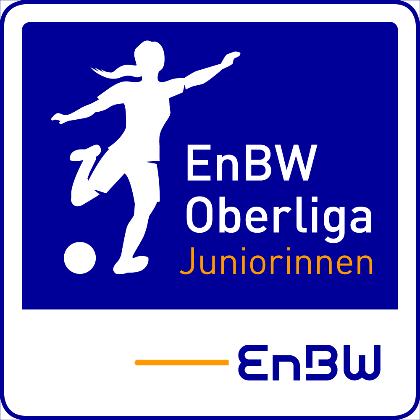 S C H I E D S R I C H T E R  -  Q U I T T U N Gfür das Punktespiel der EnBW Oberliga, B-Juniorinnen zwischen							   und   							am							   in   							SchiedsrichterVor- und Zuname:												Straße:							Wohnort:						Geldinstitut und Ort:											IBAN:								BIC:						Fahrkosten		km   x  Euro 0,30            =		  EuroAufwandsentschädigung                              =		  Euro =                       EuroOrt und Datum                                                                       Unterschrift des SchiedsrichtersPrüfungsvermerk der Geschäftsstelle:Sachlich richtig und zurZahlung angewiesen:         			                							                                             Datum                                                                 Unterschrift